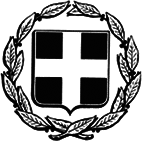 ΕΛΛΗΝΙΚΗ ΔΗΜΟΚΡΑΤΙΑΥΠΟΥΡΓΕΙΟ ΠΑΙΔΕΙΑΣ, ΕΡΕΥΝΑΣ  ΚΑΙ ΘΡΗΣΚΕΥΜΑΤΩΝ-----ΠΕΡΙΦΕΡΕΙΑΚΗ ΔΙΕΥΘΥΝΣΗΑ/ΘΜΙΑΣ ΚΑΙ Β/ΘΜΙΑΣ ΕΚΠΑΙΔΕΥΣΗΣΣΤΕΡΕΑΣ ΕΛΛΑΔΑΣTαχ. Δ/νση:	Αρκαδίου 8							ΛΑΜΙΑ, 04/02/2019Τ.Κ. – Πόλη:	35100 – ΛαμίαE-mail:	   mail@stellad.pde.sch.grΤηλέφωνο:	2231066151 Fax:              2231066167     ΠΡΟΣΚΛΗΣΗΗ Περιφερειακή Διεύθυνση Εκπαίδευσης Στερεάς Ελλάδας , ο Υπεύθυνος της Ομάδας υποστήριξης Μαθητείας Στερεάς Ελλάδας και ο Σύνδεσμος Βιομηχανιών Στερεάς Ελλάδας, διοργανώνουν ημερίδα, με θέμα:      «Το Επαγγελματικό Λύκειο και η διασύνδεσή του με την αγορά εργασίας ».Η ημερίδα θα πραγματοποιηθεί την Τρίτη 12 Φεβρουαρίου 2019 και ώρα 05:30μ.μ. στο Αμφιθέατρο του Συνεδριακού Κέντρου Π.Ε. Ευβοίας (Λ. ΧΑΪΝΑ 93-ΧΑΛΚΙΔΑ).	Στην εκδήλωση συμμετέχουν : Περιφέρεια Στερεάς Ελλάδας, Περιφερειακή Ένωση Δήμων Στερεάς Ελλάδας, Ένωση Επιμελητηρίων Στερεάς Ελλάδας, ΕΛΙΝΥΑΕ, Ελληνογερμανικό Επιμελητήριο, Ελληνοϊταλικό Επιμελητήριο, ΕΑΒ, Μυτιληναίος-Αλουμίνιο της Ελλάδας, Coca-Cola-3E, Παπουτσάνης κ.α.Θα ήταν ιδιαίτερη χαρά και τιμή να παρευρεθείτε στην εκδήλωσή μας.                                                                                             Ο Περιφερειακός Διευθυντής Εκπ/σης             							        Στερεάς Ελλάδας    Χρήστος   Ι. Δημητρίου